Fiche de candidature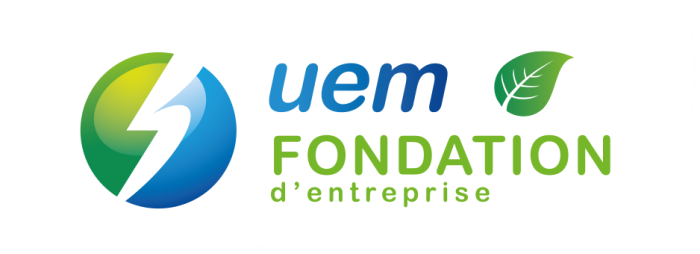 Appels à projetsIdentification du demandeurNom :      Forme juridique :      Date de création de la structure :      Adresse postale :      Adresse mail :      Numéro de téléphone :      Représentant (nom et fonction) :      Nombre de salariés :      Nombre d’adhérents :      Nombre de bénévoles :      Budget annuel de la structure :      Principales activités et réalisations :      Identification du projetDate de soumission du projet :      Titre du projet :      Nom de l’interlocuteur principal :      Adresse mail de l’interlocuteur principal :      Résumé en 10 lignes (présentation du projet, localisation, portée sur le plan environnemental, calendrier) :Subvention sollicitéeBudget global du projet :      Sources de financements (préciser si acquis ou en cours) :      Montant sollicité :      Echéancier de financement souhaité (indiquer a minima la date prévisionnelle à laquelle le montant sollicité commencerait à être utilisé) :      Arguments à développerQuels sont les principaux atouts de votre projet ?Quelles sont les principales difficultés que vous pensez rencontrer dans la réalisation de votre projet ?Autres points :